Publicado en Madrid el 13/06/2019 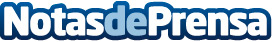 5 beneficios saludables del yogur para los niños en verano, según smöoyLa llegada del verano y de las vacaciones dispara el consumo de productos lácteos en los niños. Helados, batidos y yogures son los productos más demandados en esta época del año por los pequeños de la casa cuando se sale a la calle con el calor. El yogur es un alimento saludable y recomendable que ayuda en su crecimiento y aporta defensas a sus cuerposDatos de contacto:smöoyNota de prensa publicada en: https://www.notasdeprensa.es/5-beneficios-saludables-del-yogur-para-los Categorias: Nutrición Franquicias Gastronomía Infantil Consumo Ocio para niños http://www.notasdeprensa.es